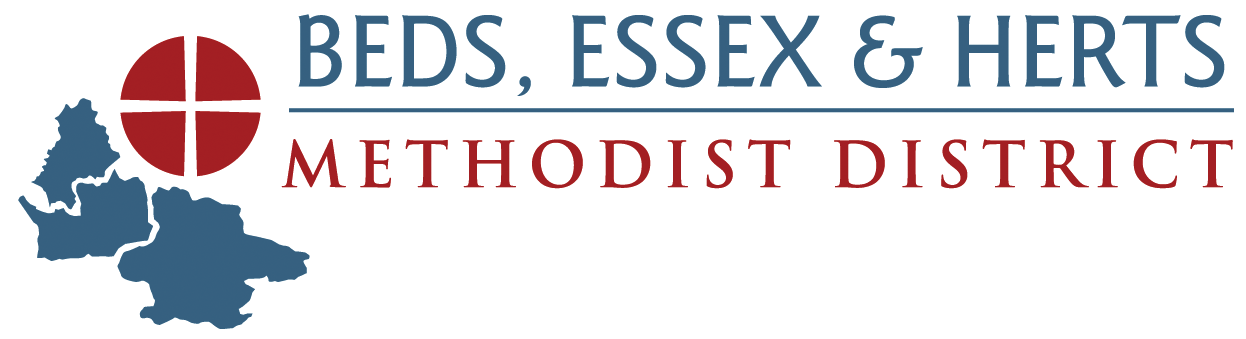 The district is making available grants to local churches to assist in providing ‘warm spaces’ over the autumn and winter months. The grant is £1000, payable on approval of the application.Churches must demonstrate how they intend to fulfil the purposes of the warm spaces initiative. Please see Respond to the energy crisis this winter (methodist.org.uk) before completing the application. A Methodist Church webinar is available at https://www.youtube.com/watch?v=HIzxX9zAhqk.About the ApplicationCircuitChurch Name and AddressAbout the CorrespondentCorrespondent’s nameAddress (including postcode)Telephone numberE-mailAbout the GrantPlease explain how the church intends to use the grant towards providing a warm space over the period November 2023 to April. 2024.Name of church bank accountDate when church registered with www.warmwelcome.uk  (Required)We confirm that:the local church named in this application has registered with warmwelcome.ukthe application fulfils the purposes of the warm spaces initiativethe grant will be used exclusively for this purpose.Name of Minister in pastoral charge:Signature                                                                                                DateName of Superintendent  Signature                                                                                               DateCompleted application forms can be scanned and sent by email to the District Grants Secretary, Mr Bob Butcher at janicebobbutcher@gmail.com) or posted to him at 85 Winford Drive, Broxbourne, Herts EN10 6PJ.Grants will be paid by cheque within 14 days of approval.For District use:Date Application Received:Date Application Approved: